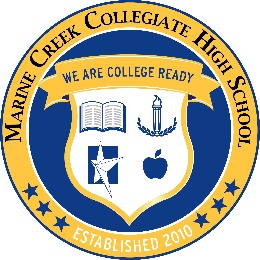 Dear Parents/Guardians of the Class of 2019,The high school senior year entails may exciting and memorable activities as we approach graduation.  Your new senior has many opportunities to make their upcoming academic year unforgettable.  Activities such as attending prom, signing yearbooks, putting on their cap and gown for the first time, and proudly wearing the senior class of 2019 t-shirt are only some of the notable experiences that our MCCHS seniors always have to look forward to.  Like all things in life, nothing is free.  Therefore, the senior class of 2019 will have a senior fee of $210 to cover the cost of these experiences.  Please be assured that every effort has been made to minimize the costs as much as possible so that all of our students can afford to participate in all senior activities.  However, we understand that life happens and would ask that if you have any issues paying the senior fees or with the payment schedules below, please contact Mr. Fraire as soon as possible so that other arrangements can be discussed. We have been so blessed to be your student’s class sponsors for the past three years and look forward to the most epic senior year yet!  As we begin this journey with you, please don’t hesitate to contact any of us with your questions or concerns.  By the way, Prom 2019 is scheduled for May 3 at Hurst Conference Center!Thank you,Your Senior Class of 2019 Sponsor TeamRebecca Altizer (rebecca.altizer@fwisd.org)Austin Caraway (austin.caraway@fwisd.org)Melanie Grubbs (melanie.grubbs@fwisd.org)Tommy “Doc” Hamiter (tommy.hamiter@fwisd.org)  ONE PAYMENT OPTION=$210              INSTALLMENT PLAN=$225                 A LA CARTE OPTION=$255For news and updates for the Class of 2019, join us on REMIND!  Text: 81010 and then enter: @mcchs2019 